   台北市不動產仲介經紀商業同業公會   函信箱：taipei.house@msa.hinet.net 網址：//www.taipeihouse.org.tw/ 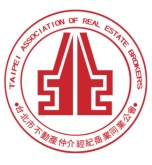 會址：110基隆路一段111號-1 聯絡電話：2766-0022  傳真：2760-2255       發文日期：中華民國109年5月14日受文者：各會員公司 主  旨：公會健行隊謹訂於6月18日(週四)舉辦「北投丹鳳山、弘法大師紀念碑、台灣啊要永遠幸福石碑、軍艦岩、唭哩岸山、奇岩山、探訪北投豐富人文古蹟」登山健行活動，敬請踴躍報名參加!說  明： 109年公會健行隊「儲存健康」幸福列車啟動。為鼓勵會員公司不動產從業人員運動風氣、迎向健康身體，公會健行隊舉辦「北投丹鳳山、中和禪寺、弘法大師紀念碑、台灣啊要永遠幸福石碑、軍艦岩、唭哩岸山、奇岩山、探訪北投人文古蹟」登山健行活動，敬請共襄盛舉。活動內容如下:(一)活動日期：109年6月18日(星期四)(二)時    間：早上 7:30出發，逾時不候(三)集合地點：捷運北投站1號出口行    程：    北投捷運站出發-福安宮-中和禪寺-丹鳳山-弘法大師紀念碑-台灣啊要永遠幸福石碑-照明寺-軍艦岩-唭哩岸山-奇岩山-奇岩山西峰下山至捷運唭哩岸站終點11:30 活動結束自行赋歸。全程: (含午休約4小時)  難度：低。搭車指南：捷運北投站下車。報到事宜:參加人員當日上午07:00開始報到，並同時領取礦泉水、餐點、水果。七、聯絡電話：公會健行隊 張欽政隊長  0937-459-040 八、報    名：即日起至109年6月10日止(限50名)。請填寫報名表傳真2760-2255。※每家會員公司報名人數依會員代表人數*2為限(超出名額可列候補)，若報名人數未達50名，開放給候補者參與。(如：會員代表1人，可報名人數為2人，會員代表2人，可報名人數為4人，依此類推…)。 九、攜帶裝備：一日郊山裝備。十、建    議：夏天氣候炎熱，請多準備個人飲水避免中暑，備妥登山杖、陽傘、小扇子、雨具，自備個人藥品及注意身體健康，並注意登山安全。報名表（傳真：2760-2255後，煩請來電02-2766-0022公會確認。謝謝！）※電子信函或傳真視同正式公文，請轉相關單位主管公司： 公司： 聯絡人＆電話:聯絡人＆電話:聯絡人＆電話:共      人姓名生日(保險用)生日(保險用)身分證字號(保險用)手機(必填) 手機(必填) 